Тест по проверке знаний учащихся по программе «Безопасное поведение на улицах и дорогах города Архангельска» 3 класс 1.  На каких рисунках нарушены правила дорожного движения? 5. Водителю велосипеда запрещается: 1.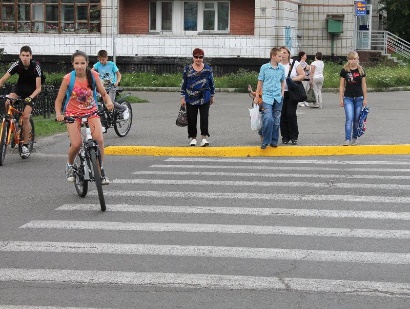 2. 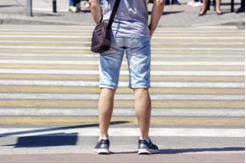 3.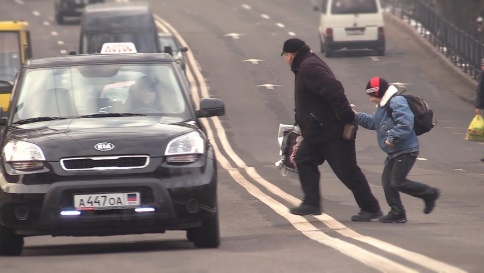 4.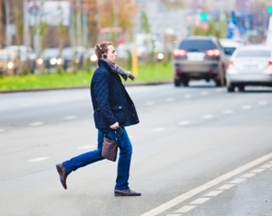 2. В каком случае разрешается переходить дорогу в произвольном месте?2. В каком случае разрешается переходить дорогу в произвольном месте?2. В каком случае разрешается переходить дорогу в произвольном месте?2. В каком случае разрешается переходить дорогу в произвольном месте?2. В каком случае разрешается переходить дорогу в произвольном месте?Всегда, если это безопасноЕсли в зоне видимости нет перекрестка или пешеходного перехода, нет разделительной полосы, ограждений и дорога хорошо просматривается в обе стороныВ произвольном месте переходить дорогу нельзяВсегда, если это безопасноЕсли в зоне видимости нет перекрестка или пешеходного перехода, нет разделительной полосы, ограждений и дорога хорошо просматривается в обе стороныВ произвольном месте переходить дорогу нельзяВсегда, если это безопасноЕсли в зоне видимости нет перекрестка или пешеходного перехода, нет разделительной полосы, ограждений и дорога хорошо просматривается в обе стороныВ произвольном месте переходить дорогу нельзяИмеет ли право пешеход переходить дорогу, если в основном светофоре включен зеленый сигнал, а в пешеходном -красный сигнал?Имеет ли право пешеход переходить дорогу, если в основном светофоре включен зеленый сигнал, а в пешеходном -красный сигнал?Имеет ли право пешеход переходить дорогу, если в основном светофоре включен зеленый сигнал, а в пешеходном -красный сигнал?Имеет ли право пешеход переходить дорогу, если в основном светофоре включен зеленый сигнал, а в пешеходном -красный сигнал?Имеет ли право пешеход переходить дорогу, если в основном светофоре включен зеленый сигнал, а в пешеходном -красный сигнал?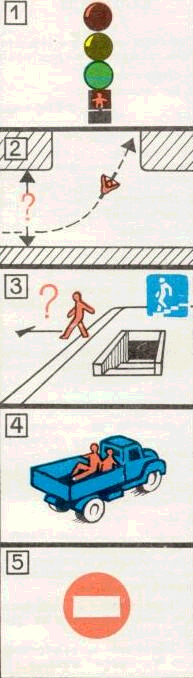 Не имеет праваИмеет правоИмеет, если поблизости нет движущихся в его направление автомобилейНе имеет праваИмеет правоИмеет, если поблизости нет движущихся в его направление автомобилейНе имеет праваИмеет правоИмеет, если поблизости нет движущихся в его направление автомобилей4. Кому должны подчиняться водители и пешеходы, если сигналы регулировщика противоречат сигналам светофора?4. Кому должны подчиняться водители и пешеходы, если сигналы регулировщика противоречат сигналам светофора?4. Кому должны подчиняться водители и пешеходы, если сигналы регулировщика противоречат сигналам светофора?4. Кому должны подчиняться водители и пешеходы, если сигналы регулировщика противоречат сигналам светофора?4. Кому должны подчиняться водители и пешеходы, если сигналы регулировщика противоречат сигналам светофора?4. Кому должны подчиняться водители и пешеходы, если сигналы регулировщика противоречат сигналам светофора?Только сигналам светофораТолько сигналам регулировщикаТолько сигналам светофораТолько сигналам регулировщикаТолько сигналам светофораТолько сигналам регулировщика1.Кататься во дворах, на стадионах, в парках. 2.До 14 лет ездить на велосипеде по дорогам, по которым движутся автомобили3.Ездить на велосипеде, держась за руль одной рукой или «без рук»4. Пересекать проезжую часть на велосипеде.5.Катать людей на раме или багажнике велосипеда6.Управлять велосипедом, который оборудован звуковым сигналом.